Малахова С.Ю.ЗАДАНИЯ НА ПЕРИОД ДИСТАНЦИОННОГО ОБУЧЕНИЯРабочая неделя 23.11.2020 – 28.11.2020г.Задания выполнить в течение недели, согласно расписанию занятий, ответы и работы предоставить в электронном виде, либо скан, либо фото в беседе ВК, либо на электронную почту lanabutorina@mail.ru, либо в viber, WhatsApp 89129807658 АИ 1 КУРСМузыкальная грамотаИзучить текст урока, посмотреть видео «Какие бывают интервалы»  ссылка на урокhttps://propianino.ru/kakie-byvayut-intervaly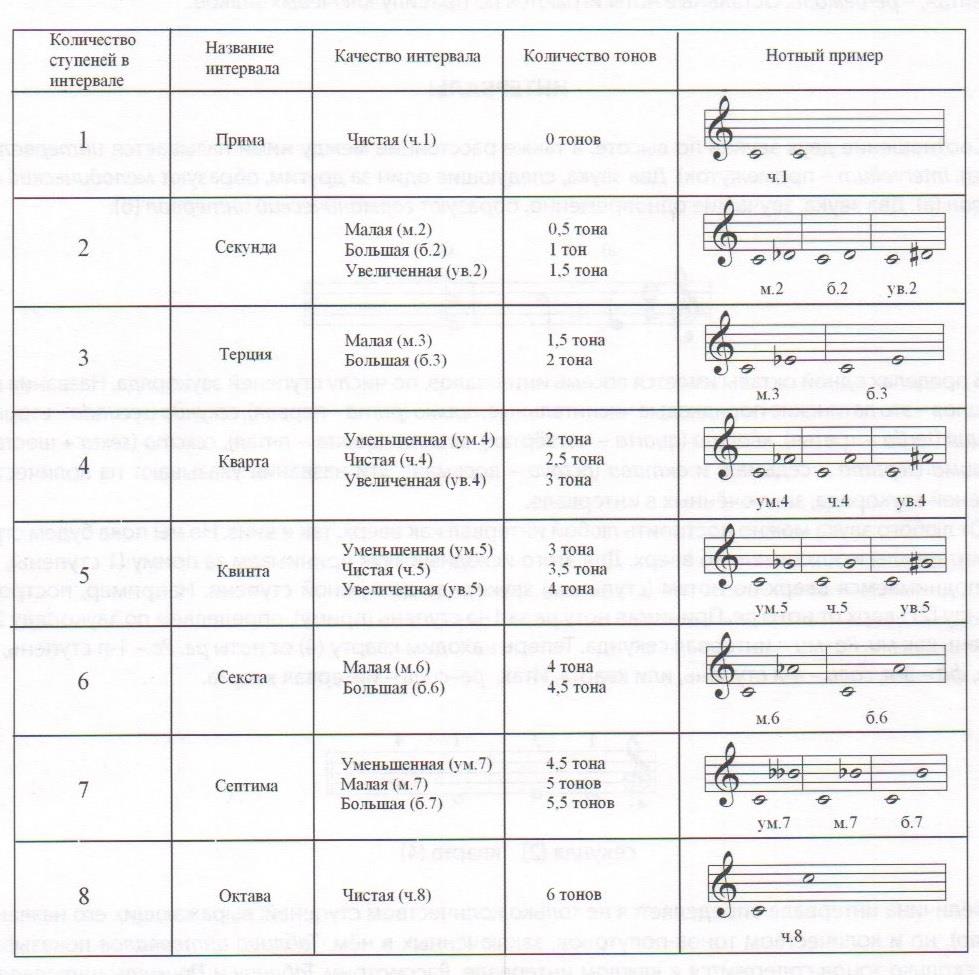 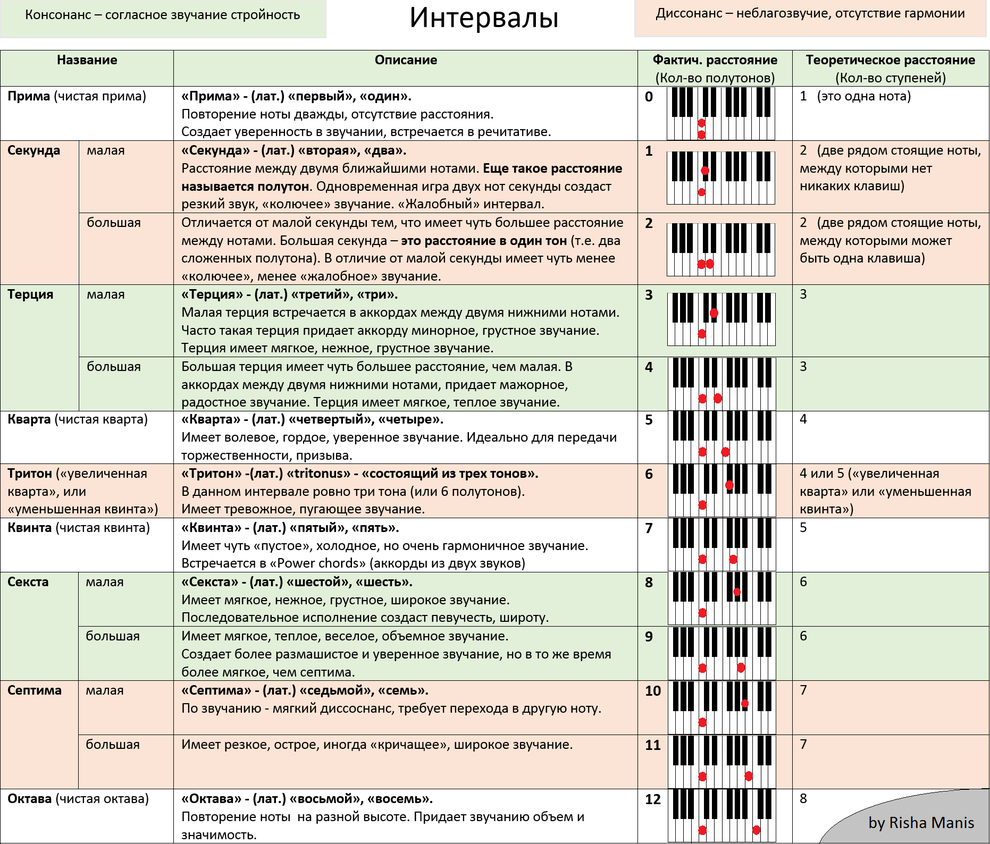 Изучить таблицы интервалов. В тетради построить все интервалы от звуков ре, ми.Музыкальная литератураhttps://www.belcanto.ru/figaro.htmlПрочитать все статьи на странице об опере Свадьба Фигаро. Ответить на вопросы:История создания оперыАвтор либреттоЛитературный первоисточник (на чей сюжет написана опера, как называется комедия)Структура оперы (есть ли увертюра, сколько действий)Действующие лица и оперные голосаКто такой Фигаро, что это за персонаж? Почему комедия П.Бомарше была под запретом в ряде европейских стран?Посмотреть оперу Свадьба Фигаро (Фильм – опера 1976 г., реж.Ж.-П.Поннель) https://vk.com/video?q=%D1%81%D0%B2%D0%B0%D0%B4%D1%8C%D0%B1%D0%B0%20%D1%84%D0%B8%D0%B3%D0%B0%D1%80%D0%BE%20%D1%84%D0%B8%D0%BB%D1%8C%D0%BC-%D0%BE%D0%BF%D0%B5%D1%80%D0%B0&z=video265866020_170915942Можете поискать в интернете с русскими субтитрами, может быть другое исполнение.АИ 2 КУРСМузыкальная литератураhttps://www.belcanto.ru/nevesta.html Конспект статьи об опере Царская невестаhttps://www.youtube.com/watch?v=I9lTb5MIn4wпосмотреть видео Фильм – опера Царская невеста